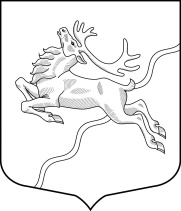 ВНУТРИГОРОДСКОЕ МУНИЦИПАЛЬНОЕ ОБРАЗОВАНИЕСАНКТ-ПЕТЕРБУРГАМУНИЦИПАЛЬНЫЙ ОКРУГ СЕВЕРНЫЙМУНИЦИПАЛЬНЫЙСОВЕТ07.08.2017 года № 019-рР Е Ш Е Н И ЕОб отдельных решениях Муниципального СоветаВ соответствии с Законом Санкт-Петербурга от 23.09.2009 N 420-79  «Об организации местного самоуправления в Санкт-Петербурге», Уставом внутригородского муниципального образования Санкт-Петербурга муниципальный округ Северный, Муниципальный Совет внутригородского муниципального образования Санкт-Петербурга муниципальный округ СеверныйРЕШИЛ:Признать недействительными заседания Муниципального Совета внутригородского муниципального образования Санкт-Петербурга муниципальный округ Северный, состоявшиеся в период с 24.05.2017 г. по 06.08.2017 г.Признать недействительными и отменить решения Муниципального Совета внутригородского муниципального образования Санкт-Петербурга муниципальный округ Северный, принятые на заседаниях Муниципального Совета внутригородского муниципального образования Санкт-Петербурга муниципальный округ Северный, состоявшихся в период с 24.05.2017 г. по 06.08.2017 г.Отозвать из Санкт-Петербургской избирательной комиссии решение Муниципального Совета внутригородского муниципального образования Санкт-Петербурга муниципальный округ Северный от 17.07.2017 г. № 017-р, направленное 21.07.2017 года за подписью неуполномоченного лица.Направить настоящее решение в Санкт-Петербургскую избирательную комиссию.Опубликовать настоящее решение в газете внутригородского муниципального образования Санкт-Петербурга муниципальный округ Северный «Северные вести», а также разместить текст настоящего решения на официальном сайте внутригородского муниципального образования Санкт-Петербурга муниципальный округ Северный (МОСЕВЕРНЫЙ.РФ). Привести информацию о решениях Муниципального Совета внутригородского муниципального образования Санкт-Петербурга муниципальный округ Северный, размещенную на официальном сайте внутригородского муниципального образования Санкт-Петербурга муниципальный округ  Северный (МОСЕВЕРНЫЙ.РФ), в соответствие с настоящим решением.Контроль за исполнением настоящего решения возложить на И.О.Главы муниципального образования, исполняющего полномочия Председателя Муниципального Совета, Т.Ф.Ануфриеву.И.О. Главы муниципального образования, исполняющего полномочия ПредседателяМуниципального Совета	       Т.Ф. Ануфриева